Демоверсия 
переводного экзамена по информатике
(10 класс)На выполнение итоговой работы по информатике отводится 90 мин.                                                                           Работа проводится без использования ПК и состоит из 15 заданий. При вычислениях разрешается использовать непрограммируемый калькулятор.Задание 1 На рисунке схема дорог Н-ского района изображена в виде графа, в таблице содержатся сведения о длине этих дорог в километрах.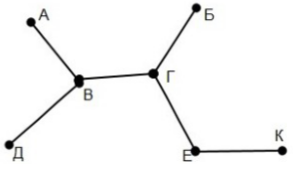 Так как таблицу и схему рисовали независимо друг от друга, то нумерация населённых пунктов в таблице никак не связана с буквенными обозначениями на графе. Определите длину дороги из пункта Б в пункт Г. ВНИМАНИЕ! Длины отрезков на схеме не отражают длины дорог.Ответ:________________________________Задание 2 Логическая функция F задаётся выражением z ∧ ¬y ∧ (w → x). На рисунке приведён фрагмент таблицы истинности функции F, содержащий все наборы аргументов, при которых функция F истинна.Определите, какому столбцу таблицы истинности функции F соответствует каждая из переменных w, x, y, z.В ответе напишите буквы w, x, y, z в том порядке, в котором идут соответствующие им столбцы (сначала – буква, соответствующая первому столбцу; затем – буква, соответствующая второму столбцу, и т. д.) Буквы в ответе пишите подряд, никаких разделителей между буквами ставить не нужно.Пример. Пусть задано выражение x → y, зависящее от двух переменных x и y, и таблица истинности:Тогда первому столбцу соответствует переменная y, а второму столбцу соответствует переменная x. В ответе нужно написать: yx.Ответ: _____________________________Задание 3 По каналу связи передаются сообщения, содержащие только шесть букв: А, B, C, D, E, F. Для передачи используется неравномерный двоичный код, удовлетворяющий условию Фано. Для букв A, B, C используются такие кодовые слова: А – 11, B – 101, C – 0. Какова наименьшая возможная суммарная длина всех кодовых слов?Примечание. Условие Фано означает, что ни одно кодовое слово не является началом другого кодового слова. Коды, удовлетворяющие условию Фано, допускают однозначное декодирование.Ответ:___________________________________Задание 4Автомат получает на вход четырёхзначное число. По этому числу строится новое число по следующим правилам:1. Перемножаются первая и вторая, а также третья и четвёртая цифры исходного числа.2. Полученные два числа записываются друг за другом в порядке убывания (без разделителей).Пример. Исходное число: 2466. Произведения: 2 × 4 = 8; 6 × 6 = 36.Результат: 368.Укажите наименьшее число, в результате обработки которого автомат выдаст число 124.Ответ:___________________________Задание 5Определите, что будет напечатано в результате выполнения следующей программы (записанной ниже на разных языках программирования):Ответ:_____________________________Задание 6Какой минимальный объём памяти (в Кбайт) нужно зарезервировать, чтобы можно было сохранить любое растровое изображение размером 640 на 320 пикселей при условии, что в изображении могут использоваться 64 различных цвета? В ответе запишите только целое число, единицу измерения писать не нужно.Ответ:______________________________________Задание 7Все 5-буквенные слова, составленные из букв А, О, У, записаны в алфавитном порядке. Вот начало списка:1. ААААА2. ААААО3. ААААУ4. АААОА……Запишите слово, которое стоит на 210-м месте от начала списка.Ответ:____________________________Задание 8Два сторожевых отряда, расположенных на большом расстоянии друг от друга, условились передавать друг другу сообщения при помощи сигнальных ракет красного и зеленого цвета. Сколько различных сообщений можно передать таким способом, запустив только 3 ракеты?Ответ:____________________________Задание 9Исполнитель РОБОТ умеет перемещаться по прямоугольному лабиринту, начерченному на плоскости, разбитой на клетки. Между соседними по сторонам клетками может стоять стена. Система команд исполнителя РОБОТ содержит восемь команд. Четыре команды – это команды-приказыПри выполнении любой из этих команд РОБОТ перемещается на одну клетку соответственно: вверх ↑, вниз ↓, влево ←, вправо →.Четыре команды проверяют истинность условия отсутствия стены у каждой стороны той клетки, где находится РОБОТ:ЦиклПОКА условие    последовательность командКОНЕЦ ПОКАвыполняется, пока условие истинно.В конструкцииЕСЛИ условие    ТО команда1    ИНАЧЕ команда2КОНЕЦ ЕСЛИвыполняется команда1 (если условие истинно) или команда2 (если условие ложно).В конструкциях ПОКА и ЕСЛИ условие может содержать команды проверки, а также слова И, ИЛИ, НЕ, обозначающие логические операции.Если РОБОТ начнёт движение в сторону находящейся рядом с ним стены, то он разрушится и программа прервётся.Сколько клеток лабиринта соответствуют требованию, что, начав движение в этой клетке и выполнив предложенную программу, РОБОТ уцелеет и остановится в закрашенной клетке (клетка F6)?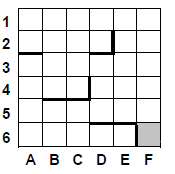 НАЧАЛО    ПОКА снизу свободно ИЛИ справа свободно        ЕСЛИ снизу свободно            ТО вниз            ИНАЧЕ вправо        КОНЕЦ ЕСЛИ    КОНЕЦ ПОКАКОНЕЦПримечание. Под началом движения подразумевается начало работы алгоритма, под концом движения подразумевается конец работы алгоритма.Ответ:____________________  Задание 10На рисунке — схема дорог, связывающих города А, Б, В, Г, Д, Е, Ж, И, К, Л. По каждой дороге можно двигаться только в одном направлении, указанном стрелкой. Сколько существует различных путей из города А в город Л?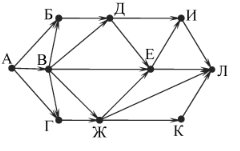 Ответ:__________________Задание 11Значение выражения 497 · 720 − 78 − 28 записали в системе счисления с основанием 7. Сколько цифр 6 содержится в этой записи?Ответ:_________________Задание 12Обозначим через m & n поразрядную конъюнкцию неотрицательных целых чисел m и n.Так, например, 14 & 5 = 11102 & 01012 = 01002 = 4. Для какого наименьшего неотрицательного целого числа А формулаx & 73 = 0 → (x & 28 ≠ 0 → x & А ≠ 0)тождественно истинна (т. е. принимает значение 1 при любом неотрицательном целом значении переменной x)?Ответ:__________________Задание 13Алгоритм вычисления значения функции F(n), где n – натуральное число, задан следующими соотношениями:F(1) = 1F(n) = F(n–1) * n, при n >1Чему равно значение функции F(5)? В ответе запишите только натуральное число.Ответ:__________________Задание 14Два игрока, Петя и Ваня, играют в следующую игру. Перед игроками лежит куча камней. Игроки ходят по очереди, первый ход делает Петя. За один ход игрок может добавить в кучу 1 камень или 10 камней. Например, имея кучу из 7 камней, за один ход можно получить кучу из 8 или 17 камней. У каждого игрока, чтобы делать ходы, есть неограниченное количество камней. Игра завершается в тот момент, когда количество камней в куче становится не менее 31. Победителем считается игрок, сделавший последний ход, то есть первым получивший кучу, в которой будет 31 или больше камней.В начальный момент в куче было S камней, 1 ≤ S ≤ 30.Будем говорить, что игрок имеет выигрышную стратегию, если он может выиграть при любых ходах противника. Описать стратегию игрока — значит, описать, какой ход он должен сделать в любой ситуации, которая ему может встретиться при различной игре противника.Известно, что Ваня выиграл своим первым ходом после неудачного первого хода Пети. Укажите минимальное значение S, когда такая ситуация возможна.Ответ:___________________________Задание 15Ниже на пяти языках программирования записан алгоритм. Получив на вход натуральное десятичное число x, этот алгоритм печатает два числа: L и M. Укажите наибольшее число x, при вводе которого алгоритм печатает сначала 14, а потом 3.Ответ:_____________П1П2П3П4П5П6П7П110П220П310208П481512П515П61218П718Переменная 1Переменная 2Переменная 3Переменная 4Функция????????????F100011010110111Переменная 1Переменная 1Функция??????F001010101111БейсикПаскальDIM N, S AS INTEGERN = 0S = 0While S <= 365S = S + 36N = N + 5WENDPRINT Nvar n, s : integer;begin    n := 0;    s := 0;    while s <= 365 do    begin        s := s + 36;        n := n + 5    end;    write(n);end.Си++Алгоритмический язык#include <iostream>using namespace std;int main (){    int n, s;    n = 0;    s = 0;    while (s <= 365)    {        s = s + 36;        n = n + 5;    }    cout « n « endl;}алгначцел n, sn := 0s := 0нц пока s <= 365    s := s + 36;    n := n + 5;кцвывод nконPythonPythonn = 0s = 0while s <= 365:    s += 36    n += 5print(n)n = 0s = 0while s <= 365:    s += 36    n += 5print(n)вверхвнизвлевовправосверху
свободноснизу
свободнослева
свободносправа
свободноБейсикPythonDIM X, L, M AS INTEGERINPUT XL = 0M = 0WHILE X > 0    M = M + 1    IF X MOD 2 <> 0 THEN        L = L + X MOD 8    ENDIF    X = X \ 8WENDPRINT LPRINT Mx = int(input())L = 0M = 0while x > 0 :    M = M+1     if (x % 2) != 0:         L = L + x % 8     x = x // 8print(L)print(M)ПаскальАлгоритмический языкvar x, L, M: integer;begin    readln(x);    L:=0; M:=0;    while x > 0 do begin        M:=M + 1;        if (x mod 2) <> 0 then            L:= L + x mod 8;        x:= x div 8;    end;    writeln(L); write(M);end.алгнач     цел x, L, M     ввод x     L := 0     M := 0    нц пока x > 0        M := M + 1         если mod(x,2) <> 0            то             L:= L + mod (x,8);        x := div(x,8)        все     кц     вывод L, нс, MконСи++Си++#include <iostream>using namespace std;int main(void) {    int L, M, x;    cin >> x;     L = 0; M = 0;    while (x > 0) {         M = M + 1;        if (x % 2 != 0) {             L = L + x % 8;        }        x = x / 8;    }     cout << L << “ “ << M;}#include <iostream>using namespace std;int main(void) {    int L, M, x;    cin >> x;     L = 0; M = 0;    while (x > 0) {         M = M + 1;        if (x % 2 != 0) {             L = L + x % 8;        }        x = x / 8;    }     cout << L << “ “ << M;}